مخطط مقياس:جيولوجيا العامةلاستكمال التكوين في طور الليسانس بالمدرسة العليا للأساتذةالأستاذة : مبروكي نصيرة09 مــــــــــارس 2017 نسخة مختصرة و مطابقة للمنهاج الدراسي المقرر من وزارة التعليم العالي و البحث العلمي الجزائريةمعلومات عامة حول المقياس..................................................................................................................... 1الأهداف التعليمية المسطرة....................................................................................................................... 1سبل التقييم ..................................................................................................................................... 1النشاطات التعليمية .............................................................................................................................. 1رزنامة المحتوى ................................................................................................................................. 1الاجراءات العملية ............................................................................................................................... 1أدوات المساعدة ................................................................................................................................. 1قائمة المصادر و المراجع........................................................................................................................ 1معلومات حول المقياس:المدرسة العليا للأساتذة بورقلةقسم العلوم الطبيعيةالمستوى: سنة أولى  تخصص : علوم طبيعية أستاذ التعليم الثانوي و المتوسطعنوان المقياس: جيولوجيا العامةالمعامل: 03الحجم الساعي09 ساعات أسبوعيا خلال مقياس سنوي    18:0016:20 و يوم الأربعاء 16:30   التوقيت: المحاضرة:  الاثنين 14:50                  التطبيق: الأربعاء 8:00 إلى 11:20  فوج الأول,  11:30 إلى  14:50 فوج الثاني.مدرج: أA11  القاعة : الأستاذة: المحاضرة و التطبيق مبروكي نصيرة البريد الإلكتروني : mebroukinacira2@gmail.com التواجد: أوقات التدريس  ، و عبر البريد الالكتروني عند الحاجةمقـــــدمة عـــــــــــامة: مكنت الأحداث الجيولوجية الأخيرة كالزلازل و الدمار الذي أحدثته التي ضربت بلدنا بصفة خاصة و العالم بصفة عامة من جهة و التنافس على الثروات الباطنية كالبترول و الغاز و المعادن النافعة من جهة ثانية من الإسراع في التعريف بأهمية علم الأرض و تحديد أقسامه. من هنا يمكن القول أن كل من يحاول فهم سبب الهزات الأرضية, انفجار البراكين, تصدع الصخور, خواص المعادن و الصخور, حركة المياه الجوفية و المتحجرات فانه جيولوجي, حيث أن علم الأرض يعتمد على المشاهدة و الملاحظة أكثر من اعتماده على الجوانب النظرية.2)   وصف عـــــــــــام :فيما يتعلق بالبرنامج المسطر لوحدة جيولوجيا العامة  فهو كما يلي: - تعريف بالظاهرة, - أدوات المستعملة في دراسة الظاهرة,- أماكن تواجد الظاهرة,-  أهميته الظاهرة,- أثار الايجابية,- أثار السلبية لظاهرة- أهدافه من دراستها,.- المصادر.الأهداف التعليمية المسطرة :تنقسم الاهداف لثلاث فئات هي : الأهداف المتعلقة بالمعارف، ثم المتعلقة بالدراسات الجيولوجية السطحية و المتعلقة الدراسات  الجيولوجية العميقة  و هي كالآتي:- هذا المقياس يهدف الى تزويد الطلاب بالوسائل العلمية لمعرفة الظواهر - كما يهدف تعويد الطلاب على معرفة الظواهر الطبيعية و علاقتها ب-بعضها البعض.  - و كذا علاقة علوم الأرض بالتطور الاقتصادي و الصناعي حيث أن الاقتصاد العالمي يعتمد أساسا على ما يستخرج من باطن الأرض من ثروات.الشكل البياني التالي يشرح بدقة انواع الاهداف في المقياس و يلخص محتواه: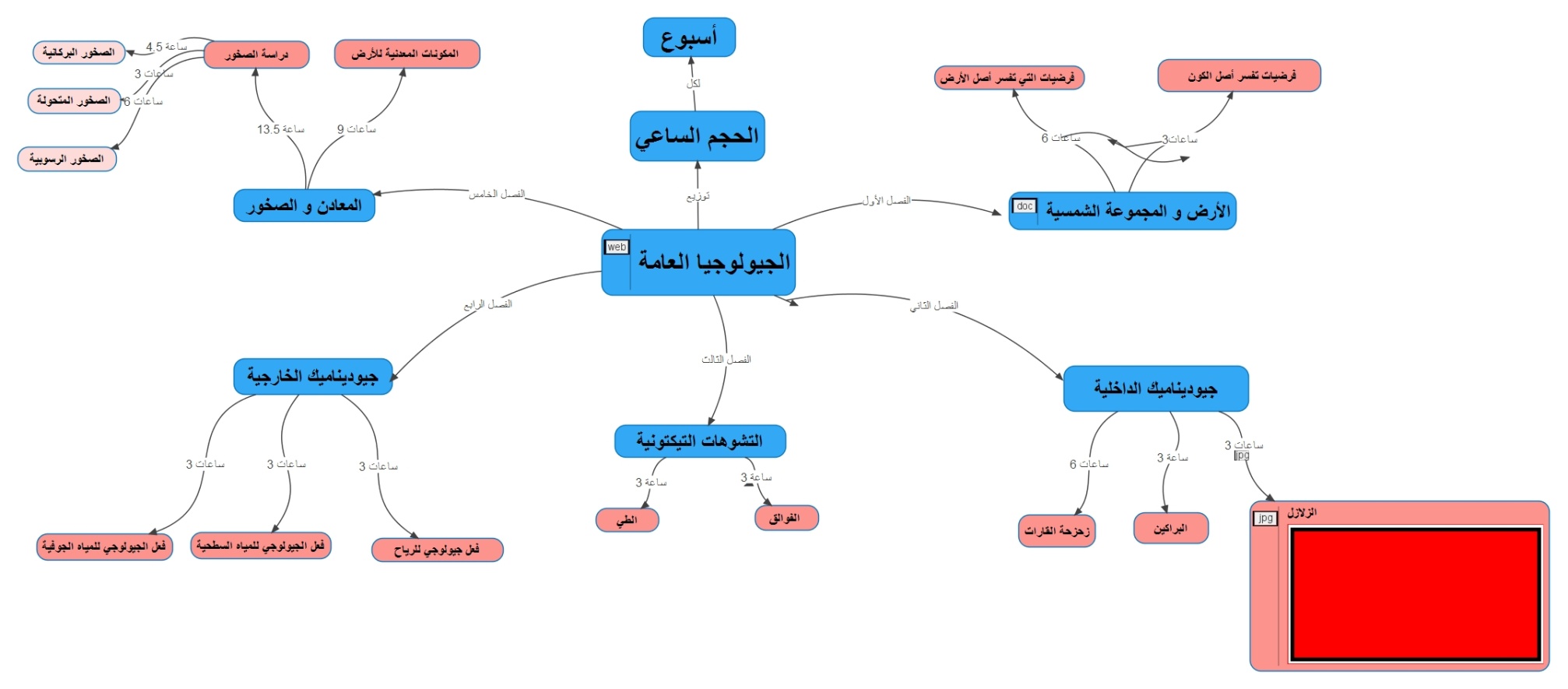 سبل التقييم : طرق التقييم :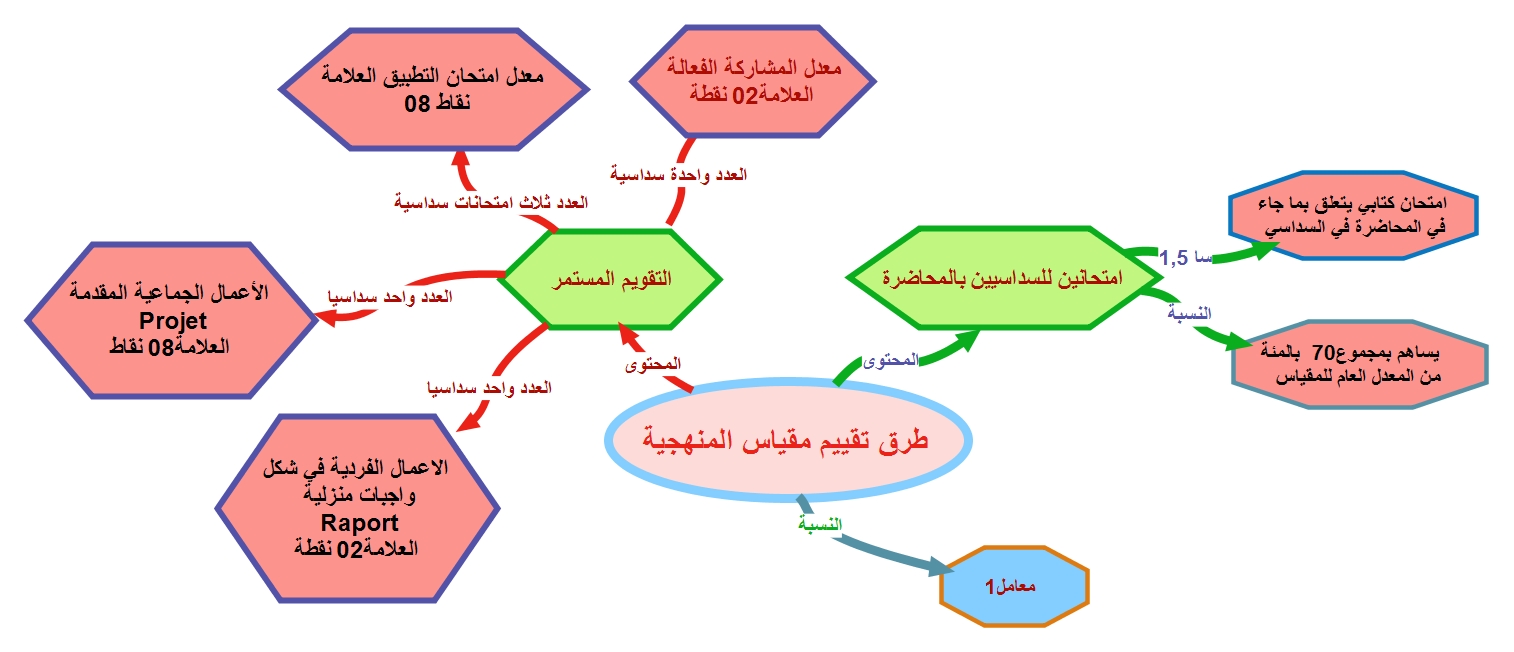 الترجيح : يساهم كل من انواع التقييم بنسب محددة من قبل الوزارة الوصية و المدرسة العليا للأساتذة بورقلة، نبينها من حلال الشكل البياني التالي:فترات التقييم : مقاييس التقييم: تختلف باختلاف طبيعة طريقة التقييم كما يلي:بالنسبة للامتحانات الكتابية السداسية :- 10 نقاط عن المعلومات العلمية .- 02 نقطتين عن منهجية الاجابة .- 06 نقاط لسلامة اللغة .بالنسبة لامتحانات التقويم المستمر :أ- إمتحان التطبيق الكتابي : كوسيام لمجموعة أسئلة أو مثال تطبيقي لقواعد التوثيق 08 نقاط للمعلومات العلمية.ب- الأعمال المقدمة : - سلامة اللغة 02 نقطتين ,- مجهود الطالب العلمي 03 نقاط ،- الصياغة العلمية 02 نقطتين ، - أصالة العمل 01 نقطة.ج- الأعمال الفردية : التطبيق الفعلي للقواعد العلمية 01 نقطة ، - مطابقة المصادر و المراجع لموضوع العمل 01 نقطة.د- المشاركة الفعالة : 02 نقطة للمبادرة في النقاشات و حل التطبيقات و طرح الاشكالات العلمية .ملاحظة: قانون الغش يعرض الطالب للاقصاء و الطرد حتى من الجامعة انظر النظام الداخلي للمدرسة العليا للاساتذة بورقلة.النشاطات التعليمية :الجانب المعرفي :  يتم تزويد الطلاب بالمعارف العلمية في منهجية البحث بواسطة  المحاضرات، التي يقوم من خلالها الطلاب بتسجيل المحاور الرئيسية  و رؤوس اقلام، ثم المشاركة في النقاشات حول المسائل المتعلقة بالمفاهيم ثم القواعد المنهجية العلمية عن طرق طرح أسئلة و اقتراح اجابات بين الطلاب بغرض تطوير معارفهم، ادراكاتهم العلمية و لمقارنة وجهات نظرهم، لتحقيق أكبر استفادة ممكنة منها.جانب الخبرة : يتم قياس مدى تلك الاستفادة من خلال الأعمال الموجهة التي يتم من حلالها تطبيق مختلف المعارف و القواعد المأخوذة من المحاضرات، و هذا من أجل وصول الطلاب لاختبار قدرتهم على فهم و توظيف المفاهيم و القواعد المنهجية في البحوث و التطبيقات .جانب تطوير الذاة :  متمثلة في  أعمال بحثية منزلية (خارج القسم) حول مواضيع يختارها استاذ التطبيق للطلبة بغرض تطوير مهاراتهم البحثية و تقريبهم من المكتبات و مصادر المعلومات و المراجع و تمكينهم من امتلاك القدرة على استغلال المعلومات و تبويبها و تقديمها في قالب أكاديمي حول موضوع معين . و كذلك من خلال الأعمال الجماعية اذ يطلب من الطلاب تقديم اعمال بحثية جماعية حول مواضيع دائما من اختيار او اقتراح استاذ المادة لتنمية روح الفريق و العمل الجماعي و كذا الضمير الجماعي. أساليب عملية:المقياس يعتمد على :حصة نظرية لتزويد الطلاب بمجموعة المعارف المتمثلة في المفاهيم الأساسية لظواهر الطبيعية.حصة تطبيقية تسمح للطلاب من خلالها بتطبيق المعارف المكتسبة نظريا من خلال حل التطبيقات و اجراء الأعمال الفردية و الجماعية و امتحانات التطبيق .تقدم بعض النماذج في الحصة النظرية على شكل مطبوعات للطلبة لتسهيل إيصال المعارف.أستاذ المقياس يوفر ساعات استقبال للطلبة في المؤسسة في حل اشكالات سواء ذلك في الحصة النظرية أو كذا لانجاز أعمالهم الجماعية.  أدوات المساعدة:دليل المراجع المكتبية متوفر على موقع المؤسسة.محاضرات على شكل مطبوعات.مجسمات توضح بعض الظواهر.فيديو يشرح بعض الظواهر.قائمة المراجع و المصادر:- حكم عبد الجبار صوالحة,الجيولوجيا العامة,كلية العلوم- قسم علوم الارض و البيئة جامعة اليرموك,2005.- حسن حميدة, الجيولوجيا التطبيقية, كلية الهندسة – جامعة بيروت العربية,1989.- فخري موسى نخلة, محب الدين حسين, حسن فهمي, سيد علي صالح, الجيولوجيا الهندسية, 1985.- سعدي الدهان,  مبادئ علم الأرض, 2015.- عبد الجليل عبد الحميد هويدي, محمد أحمد حسن هيكل,أساسيات الجيولوجيا التاريخية, قسم الجيولوجيا كلية العلوم بجامعة الأزهر.   كما استعملت  بعض المراجع الأجنبيةالفترةفترات التقييم من معدل المقياس الامتحان الكتابي 70 من معدل المقياس الامتحان الكتابي 70عند انتهاء السداسي الأول في اول اسبوع من شهر فيفريامتحان السداسي الأولعند انتهاء السداسي الثاني في اول اسبوع من شهر مايامتحان السداسي الثاني من معدل المقياس التقويم المستمر 30  من معدل المقياس التقويم المستمر 30 3 امتحانات بالسداسي عند انتهاء كل وحدة امتحان التطبيق عند انتهاء كل حصةالمشاركة الفعالة عمل واحد خلال حصص التطبيقالاعمال الجماعيةاعمال متفرقة خلال الحصص تصل الى 5الاعمال الفردية